ՀԱՇՎԵՏՎՈՒԹՅՈՒՆՀԱՅԱՍՏԱՆԻ ՀԱՆՐԱՊԵՏՈՒԹՅԱՆ ԱԶԳԱՅԻՆ ԺՈՂՈՎԻ ԲՅՈՒՋԵՏԱՅԻՆ ԳՐԱՍԵՆՅԱԿԻ 2023 ԹՎԱԿԱՆԻ ԱՌԱՋԻՆ ԵՌԱՄՍՅԱԿԻ ԿԱՏԱՐԱԾ ԱՇԽԱՏԱՆՔՆԵՐԻ ՎԵՐԱԲԵՐՅԱԼ 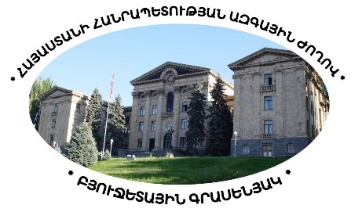                                                                   ԱԺԲԳԵՐԵՎԱՆ-2023ԲՈՎԱՆԴԱԿՈՒԹՅՈՒՆՆԱԽԱԲԱՆ……………………………………………………………………………………………….3ԳՈՐԾՈՒՆԵՈՒԹՅՈՒՆ ...……………………………………………………………………………․.3Հարցումների հիման վրա տեղեկանքների տրամադրում․․․․․․․․․․․․․․․․․․․․․․․․․․․․․․․․․․․․․․․․․․․․․․․․.3Այլ աշխատանքներ ․․․․․․․․․․․․․․․․․․․․․․․․․․․․․․․․․․․․․․․․․․․․․․․․․․․․․․․․․․․․․………………………………………..․7ՆԱԽԱԲԱՆՀայաստանի Հանրապետության Ազգային ժողովի բյուջետային գրասենյակը (այսուհետ՝ Բյուջետային գրասենյակ) հաշվետու շամանակաշրջանի 03.01.2023թ․ - 17․01․2023թ․ ժամանակահատվածում գործել է հետևյալ կազմով՝ Գագիկ Բարսեղյան` համակարգող փորձագետ, Աշոտ Եղիազարյան և Հայկազ Նասիբյան՝ փորձագետներ: Հաշվետու ժամանակաշրջանի 18․01․2023թ․ - 31․03․2023թ․ ժամանակահատվածում Բյուջետային գրասենյակը գործել է հետևյալ կազմով՝ Աշոտ Եղիազարյան՝ փորձագետ (24․03․2023թ․-ից՝      համակարգող փորձագետ) և Հայկազ Նասիբյան՝ փորձագետ։Բյուջետային գրասենյակի կողմից 2023 թվականի առաջին եռամսյակի ընթացքում կատարված աշխատանքների վերաբերյալ հաշվետվությունը կազմվել է Ազգային ժողովի աշխատակարգի 120-րդ կետի պահանջներից ելնելով:ԳՈՐԾՈՒՆԵՈՒԹՅՈՒՆՀարցումների հիման վրա տեղեկանքների տրամադրում․Բյուջետային գրասենյակը 2023 թվականի առաջին եռամսյակի ընթացքում ստացել է 26 հարցում, որից 11-ը պատգամավորական, 15-ը մշտական հանձնաժողովներից։ Ստացված հարցումների հիման վրա պատրաստվել և Հայաստանի Հանրապետության Ազգային ժողովի նախագահի տեղակալներին, բոլոր մշտական հանձնաժողովներին, ինչպես նաև խմբակցությունների և պատգամավորների է տրամադրվել 114 տեսակի տեղեկանքներ: Մասնավորապես, Բյուջետային գրասենյակը ղեկավարվելով Ազգային ժողովի աշխատակարգի`115-րդ կետի 5-րդ ենթակետով և 117-րդ կետի 3-րդ ենթակետով, պատրաստել է ոլորտային  տեղեկանքներ Հայաստանի Հանրապետության 2022 թվականի (տարեկան) և 2023 թվականի (հունվար, փետրվար) պետական բյուջեներով նախատեսված ծախսերի կատարման ընթացքի վերաբերյալ: Պատրաստված 48 տեսակի տեղեկանքները տրամադրվել են Ազգային ժողովի համապատասխան մշտական հանձնաժողովներին՝ ըստ իրենց գործունեության ոլորտների, ինչպես նաև Ազգային ժողովի նախագահի տեղակալներին, խմբակցությունների և պատգամավորների: Մասնավորապես,առողջապահության հարցերի մշտական հանձնաժողովին՝ առողջապահության  ոլորտի ծախսեր,աշխատանքի և սոցիալական հարցերի մշտական հանձնաժողովին՝ սոցիալական ապահովության ոլորտի ծախսեր,արտաքին հարաբերությունների մշտական հանձնաժողովին՝ արտաքին հարաբերությունների ոլորտի ծախսեր,գիտության, կրթության, մշակույթի, սփյուռքի, երիտասարդության եւ սպորտի հարցերի մշտական հանձնաժողովին՝ կրթության, հանգստի, մշակույթի և կրոնի,  «Ընդհանուր բնույթի հանրային ծառայություններ» բաժնի «Ընդհանուր բնույթի հետազոտական աշխատանք» և «Ընդհանուր բնույթի հանրային ծառայությունների գծով հետազոտական և նախագծային աշխատանքներ» խմբերի համար նախատեսված  ծախսեր, տարածքային կառավարման, տեղական ինքնակառավարման, գյուղատնտեսության եւ բնապահպանության հարցերի մշտական հանձնաժողովին՝ ՀՀ տարածքային կառավարման և զարգացման նախարարության, մարզպետարանների, կառավարության տարբեր մակարդակների միջև իրականացվող ընդհանուր բնույթի տրանսֆերտների, «Բնակարանային շինարարություն և կոմունալ ծառայություններ», գյուղատնտեսության, անտառային տնտեսության, ձկնորսության և որսորդության, ջրամատակարարման և շրջակա միջավայրի պաշտպանության ոլորտների ծախսեր,պաշտպանության և անվտանգության հարցերի մշտական հանձնաժողովին՝ պաշտպանության, հասարակական կարգի և անվտանգության ու փրկարար ծառայության ոլորտների ծախսեր, պետական-իրավական հարցերի մշտական հանձնաժողովին՝ դատական գործունեության և իրավական պաշտպանության, դատախազության, կալանավայրերի ու նախաքննության բնագավառներում ծախսեր, մարդու իրավունքների պաշտպանության և հանրային հարցերի մշտական հանձնաժողովին՝ իրավական պաշտպանության և մարդու իրավունքների պաշտպանության բնագավառներում ծախսեր, ֆինանսավարկային եւ բյուջետային հարցերի մշտական հանձնաժողովին՝ պետական բյուջեի ծախսեր, ներառյալ պետական պարտքի գծով գործառնություններին ուղղված ծախսեր,  տնտեսական հարցերի մշտական հանձնաժողովին՝ «Տնտեսական հարաբերություններ» և «Բնակարանային շինարարություն և կոմունալ ծառայությունների (այլ դասերին չպատկանող)» ոլորտների ծախսեր,պետական բյուջեի ծախսերն ամբողջությամբ, ըստ հիմնական ծախասային ուղղությունների:Տեղեկատվության աղբյուրներն են հանդիսացել «Հայաստանի Հանրապետության 2022 թվականի պետական բյուջեի մասին» և «Հայաստանի Հանրապետության 2023 թվականի պետական բյուջեի մասին» Հայաստանի Հանրապետության օրենքները, «Հայաստանի Հանրապետության 2023 թվականի պետական բյուջեի կատարումն ապահովող միջոցառումների մասին» ՀՀ կառավարության 2022թ դեկտեմբերի 29-ի թիվ 2111-Ն որոշումը և Հայաստանի Հանրապետության ֆինանսների նախարարության <<LS Rep>> ծրագրային համակարգը։115-րդ կետի 5-րդ ենթակետով և  117-րդ կետի 3-րդ ենթակետով պատրաստել է 6 տեսակի համեմատական, այդ թվում՝ վերլուծական տեղեկանքներ  Հայաստանի Հանրապետության 2022 թվականի (տարեկան) և 2023 թվականի (հունվար, հունվար-փետրվար) պետական բյուջեներով նախատեսված հարկային եկամուտների և պետական տուրքերի հավաքագրման ընթացքի վերաբերյալ: Դրանք տրամադրվել են Հայաստանի Հանրապետության Ազգային ժողովի նախագահի տեղակալներին,  մշտական հանձնաժողովների, խմբակցությունների և պատգամավորների: Տեղեկատվության աղբյուրներ են հանդիսացել Հայաստանի Հանրապետության պետական եկամուտների կոմիտեի ինտերնետային կայքում հրապարակված տեղեկատվությունները  և «Հայաստանի Հանրապետության 2023 թվականի պետական բյուջեի կատարումն ապահովող միջոցառումների մասին» ՀՀ կառավարության 2022թ դեկտեմբերի 29-ի թիվ 2111-Ն որոշումը;115-րդ կետի 7-րդ ենթակետով և 117-րդ կետի 4-րդ ենթակետով, պատրաստվել է համեմատական, այդ թվում՝ վերլուծական տեղեկանքներ Հայաստանի Հանրապետության 2020-2022 թթ․ (հունվար-նոյեմբեր, հունվար-դեկտեմբեր) և 2021-2023 թթ․ (հունվար)  սոցիալ-տնտեսական իրավիճակը բնութագրող հիմնական ցուցանիշների վերաբերյալ: Պատրաստված 6 տեսակի տեղեկանքները տրամադրվել են Հայաստանի Հանրապետության Ազգային ժողովի նախագահին, Ազգային ժողովի նախագահի տեղակալներին, մշտական հանձնաժողովներին, խմբակցությունների, ինչպես նաև պատգամավորների: Տեղեկատվության աղբյուրներ են հանդիսացել Հայաստանի Հանրապետության ազգային վիճակագրական կոմիտեի ինտերնետային կայքի հրապարակումները՝          2020-2023թթ․  ՀՀ սոցիալ-տնտեսական վիճակի վերաբերյալ;115-րդ կետի 7-րդ ենթակետով և  117-րդ կետի 4-րդ ենթակետով, պատրաստել է  33 տեսակի համեմատական, այդ թվում՝ վերլուծական տեղեկանքներ  Հայաստանի Հանրապետության 2022 թվականի (դեկտեմբերի վերջի դրությամբ) և 2023 թվականի (հունվարի և փետրվարի վերջի դրությամբ) պետական պարտքի վերաբերյալ, որոնք   տրամադրվել են Հայաստանի Հանրապետության Ազգային ժողովի նախագահի տեղակալներին, մշտական հանձնաժողովներին ու խմբակցությունների,  ինչպես նաև պատգամավորների։Տեղեկատվության աղբյուրներ են հանդիսացել Հայաստանի Հանրապետության ֆինանսների նախարարության ինտերնետային կայքում հրապարակված Հայաստանի Հանրապետության պետական պարտքի ամսական տեղեկագրերը։ 115-րդ կետի 7-րդ ենթակետով և  117-րդ կետի 4-րդ ենթակետով, պատրաստել է  3 տեսակի համեմատական տեղեկանքներ (դեկտեմբեր 2022թ․, հունվար և փետրվար՝ 2023 թ․)  ՀՀ բանկերի միջոցով ֆիզիկական անձանց անունով արտերկրից ստացված և ՀՀ-ից ֆիզիկական անձանց կողմից արտերկիր իրականացված փոխանցումների վերաբերյալ, որոնք   տրամադրվել են Հայաստանի Հանրապետության Ազգային ժողովի նախագահի տեղակալներին, մշտական հանձնաժողովներին ու խմբակցություններին,  ինչպես նաև պատգամավորների։Տեղեկատվության աղբյուրներ են հանդիսացել Հայաստանի Հանրապետության Կենտրոնական բանկի ինտերնետային կայքի արտաքին հատվածի վիճակագրության հրապարակումները՝ ՀՀ բանկերի միջոցով ֆիզիկական անձանց անունով արտերկրից ստացված և ՀՀ–ից ֆիզիկական անձանց կողմից արտերկիր իրականացված փոխանցումների վերաբերյալ։115-րդ կետի 4-րդ ենթակետով և 117-րդ կետի 3-րդ ենթակետով, օգտագործելով Հայաստանի Հանրապետության ֆինանսների նախարարության «ԳԳՕ» համակարգի (LS Finance) հնարավորությունները պատրաստվել են 18 տեսակի համեմատական տեղեկանքներ (օպերատիվ տեղեկատվություն) Հայաստանի Հանրապետության 2023 թվականի պետական բյուջեով նախատեսված հարկային եկամուտների և պետական տուրքերի վերաբերյալ (հաշվետվության ձև 8210), որոնք տրամադրվել են Ազգային ժողովի նախագահի տեղակալներին, մշտական հանձնաժողովներին ու խմբակցություններին,  ինչպես նաև պատգամավորների։Այլ աշխատանքներԲյուջետային գրասենյակը մասնակցում է ԱՄՆ ՄԶԳ կողմից իրականացվող հանրային ֆինանսների կառավարման ծրագրին՝ աջակցություն ԱԺ Բյուջետային գրասենյակին ենթաբաղադրիչի մասով։ Եռամյա ծրագիրը մեկնարկել է 2022թ․ հոկտեմբերից։ Տեղի են ունեցել մի շարք հանդիպումներ ծրագրի պատասխանատուների հետ՝ ելակետային վիճակի և կարիքների գնահատման նպատակով։ Ներկայումս աշխատանքները ծրագրի շրջանակներում շարունակվում են, քննարկումներ են տեղի ունենում կոնկրետ միջոցառումների իրականացման համար։Բյուջետային գրասենյակը ներգրավված է Հայաստան-ԵՄ համագործակցության շրջանակներում Պետական ծախսերի և ֆինանսական հաշվետվողականություն (PEFA) թիմի առաքելության հետ աշխատանքներում։ Սույն թվականի մարտի մեկին ԱԺ ֆինանսավարկային և բյուջետային հարցերի մշտական հանձնաժողովում հանդիպում է տեղի ունեցել թիմի առաքելության հետ, որի ընթացքում քննարկվել են գնահատման վերաբերյալ հարցեր, պատասխաններ են տրվել առաքելության կողմից ներկայացված հարցաշարի հարցերին։ Աշխատանքները շարունակվում են։Բյուջետային գրասենյակի աշխատակազմը ներգրավված է պետական ֆինանսների կառավարման համակարգի 2019-2023 թվականների բարեփոխումների ռազմավարության իրագործման և մոնիթորինգի գործընթացում։ Սրա շրջանակներում Բյուջետային գրասենյակը ՀՀ ֆինանսների նախարարություն է ներկայացրել տեղեկատվություն 2022 թվականի ընթացքում ՊՖԿՀ 2019-2023 թվականներին իրականացվելիք գործողությունների ծրագրի «51. Արտաքին վերահսկողության ապահովում (Տարեկան բյուջեի և ՀՊ-ի հաշվետվություններ)» և «52․ Բյուջետային գրասենյակի և ԱԺ պատգամավորների ու հանձնաժողովների փորձագետների կարողությունների զարգացում» միջոցառումների կատարման ընթացքի վերաբերյալ։